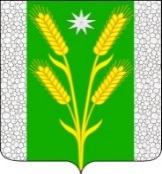 СОВЕТ БЕЗВОДНОГО СЕЛЬСКОГО ПОСЕЛЕНИЯКУРГАНИНСКОГО РАЙОНАРЕШЕНИЕот 20.12.2019 г.										№ 20поселок СтепнойО бюджете Безводного сельского поселенияКурганинского района на 2020 годСтатья 11. Утвердить основные характеристики бюджета Безводного сельского поселения Курганинского района на 2020 год:1) общий объем доходов в сумме 20227,0 тыс. рублей;2) общий объем расходов в сумме 20227,0 тыс. рублей;3) общий объем бюджетных ассигнований, направляемых на исполнение публичных нормативных обязательств в сумме 123,7 тыс. рублей; 4) верхний предел муниципального внутреннего долга Безводного сельского поселения Курганинского района на 1 января 2021 года в сумме 0,0 тыс. рублей, в том числе верхний предел долга по муниципальным гарантиям Безводного сельского поселения Курганинского района в сумме 0 тыс. рублей;5) дефицит (профицит) бюджета Безводного сельского поселения Курганинского района в сумме 0,0 тыс. рублей.Статья 21. Утвердить перечень главных администраторов доходов бюджета Безводного сельского поселения Курганинского района и закрепляемые за ними виды(подвиды) доходов бюджета Безводного сельского поселения Курганинского района и перечень главных администраторов источников финансирования дефицита местного бюджета согласно приложению 1 к настоящему Решению.2. Утвердить перечень органов исполнительной власти Краснодарского края и (или) их территориальных органов (подразделений), муниципального образования Курганинский район - главных администраторов доходов Безводного сельского поселения Курганинского района и закрепляемых за ними видов (подвидов) доходов Безводного сельского поселения Курганинского района согласно приложению 2 к настоящему Решению.Статья 3 Установить нормативы отчислений доходов в бюджет Безводного сельского поселения Курганинского района на 2020 год согласно приложению 3 к настоящему Решению.Статья 41. Утвердить объем поступлений доходов в бюджет Безводного сельского поселения Курганинского района по кодам видов (подвидов) доходов на 2020 год в суммах согласно приложению 4 к настоящему Решению. 2. Утвердить в составе доходов бюджета Безводного сельского поселения Курганинского района безвозмездные поступления из бюджета муниципального образования Курганинский район в 2020 году согласно приложению 5 к настоящему Решению. 3. Утвердить в составе доходов бюджета Безводного сельского поселения Курганинского района безвозмездные поступления из краевого бюджета в 2020 году согласно приложению 6 к настоящему Решению.Статья 5Установить, что добровольные взносы, пожертвования, средства самооблажения граждан, имеющие целевое назначение, поступившие в бюджет Безводного сельского поселения Курганинского района, направляются в установленном порядке на увеличение расходов бюджета Безводного сельского поселения Курганинского района соответственно целям их предоставления.Статья 61. Утвердить распределение бюджетных ассигнований по разделам и подразделам классификации расходов бюджетов на 2020 год согласно приложению 7 к настоящему Решению.2. Утвердить распределение бюджетных ассигнований по разделам, подразделам, целевым статьям (муниципальных программ и непрограммным направлениям деятельности), группам видов расходов классификации расходов бюджетов на 2020 год согласно приложению 8 к настоящему Решению.3. Утвердить ведомственную структуру расходов бюджета поселения на 2020 год согласно приложению 9 к настоящему Решению.4. Утвердить в составе ведомственной структуры расходов бюджета Безводного сельского поселения Курганинского района на 2020 год перечень главных распорядителей средств бюджета Безводного сельского поселения Курганинского района, перечень разделов, подразделов, целевых статей (муниципальных программ и непрограммных направлений деятельности), групп видов расходов бюджета Безводного сельского поселения Курганинского района.5. Утвердить в составе ведомственной структуры расходов бюджета Безводного сельского поселения Курганинского района на 2020 год:1) общий объем бюджетных ассигнований, направляемых на исполнение публичных нормативных обязательств, в сумме 123,7 тыс. рублей;2) резервный фонд администрации Безводного сельского поселения Курганинского района в сумме 10,0 тыс. рублей.6. Утвердить источники внутреннего финансирования дефицита бюджета Безводного сельского поселения Курганинского района, перечень статей и видов источников финансирования дефицитов бюджетов на 2020 год согласно приложению 10 к настоящему Решению.7. Утвердить объем межбюджетных трансфертов предоставляемых из бюджета Безводного сельского поселения Курганинского района в бюджет муниципального образования Курганинский район на 2020 год согласно приложению 11 к настоящему Решению.Статья 7Не использованные по состоянию на 1 января 2020 года остатки межбюджетных трансфертов, предоставленных из бюджета поселения бюджету муниципального образования Курганинский район в форме иных межбюджетных трансфертов, имеющих целевое назначение, подлежат возврату в бюджет поселения в сроки и порядке, которые установлены финансовым органом поселения.Статья 8Остатки средств местного бюджета на начало текущего финансового года в объеме, определяемом правовым актом представительного органа муниципального образования, могут направляться в текущем финансовом году на покрытие временных кассовых разрывов и на увеличение бюджетных ассигнований на оплату заключенных от имени муниципального образования муниципальных контрактов на поставку товаров, выполнение работ, оказание услуг, подлежавших в соответствии с условиями этих муниципальных контрактов оплате в отчетном финансовом году, в объеме, не превышающем сумму остатка неиспользованных бюджетных ассигнований на указанные цели, в случаях, предусмотренных решением представительного органа муниципального образования о местном бюджете.Статья 91. Утвердить объем бюджетных ассигнований дорожного фонда Безводного сельского поселения Курганинского района на 2020 год в сумме 2015,3 тыс. рублей.Статья 101. Установить, что предоставление субсидий юридическим лицам (за исключением субсидий государственным (муниципальным) учреждениям), индивидуальным предпринимателям, а также физическим лицам – производителям товаров, работ, услуг осуществляется в случаях, предусмотренных частью 2 настоящей статьи, и в порядке, предусмотренном принимаемыми в соответствии с настоящим Решением муниципальными правовыми актами местной администрации или актами уполномоченных ею органов местного самоуправления.2. Предоставление субсидий юридическим лицам (за исключением субсидий государственным (муниципальным) учреждениям), индивидуальным предпринимателям, а также физическим лицам – производителям товаров, работ, услуг осуществляется в случаях оказания муниципальной поддержки муниципальным казенным предприятиям Безводного сельского поселения Курганинского района.Статья 111. Установить, что субсидии иным некоммерческим организациям, не являющимся муниципальными учреждениями, в соответствии с частью 2 статьи 781 Бюджетного кодекса Российской Федерации предоставляются в пределах бюджетных ассигнований, предусмотренных приложением 8 к настоящему Решению, в размере и порядке, установленными нормативными правовыми актами исполнительного органа местного самоуправления Безводного сельского поселения Курганинского района.Статья 121.Увеличить размеры денежного вознаграждения лиц, замещающих муниципальные должности Безводного сельского поселения Курганинского района, размеры месячных окладов муниципальных служащих Безводного сельского поселения Курганинского района в соответствии с замещаемыми ими должностями муниципальной службы Безводного сельского поселения Курганинского района и размеры месячных окладов муниципальных служащих Безводного сельского поселения Курганинского района в соответствии с присвоенными им классными чинами муниципальной службы Безводного сельского поселения Курганинского района, а так же размеры денежного вознаграждения работников администрации Безводного сельского поселения Курганинского района, замещающих должности, не являющиеся должностями муниципальной службы с 1 января 2020 года на 3,8 процентов.2. Установить, что администрация Безводного сельского поселения Курганинского района не вправе принимать решения, приводящие к увеличению в 2020 году штатной численности муниципальных служащих в органах местного самоуправления Безводного сельского поселения Курганинского района, за исключением случаев принятия решений о наделении органов исполнительной власти дополнительными функциями в пределах установленной в соответствии с законодательством компетенции, требующими увеличения штатной численности.Статья 13 Предусмотреть бюджетные ассигнования в целях повышения заработной платы (должностных окладов) работников муниципальных казенных учреждений Безводного сельского поселения Курганинского района с 1 января 2020 года на 3,8 процентов.Статья 14Средства в валюте Российской Федерации, поступающие во временное распоряжение муниципальных учреждений в соответствии с законодательными и иными нормативными правовыми актами Российской Федерации учитываются на лицевых счетах, открытых им в органе, осуществляющем кассовое обслуживание бюджета Безводного сельского поселения Курганинского района, в установленном порядке.Статья 15Учет бюджетных обязательств, подлежащих исполнению за счет средств бюджета Безводного сельского поселения Курганинского района муниципальными казенными учреждениями и органами местного самоуправления на основе бюджетных смет, обеспечивается органом, осуществляющим кассовое обслуживание бюджета Безводного сельского поселения Курганинского района в установленном им порядке.Статья 16Установить, что кассовое обслуживание бюджета Безводного сельского поселения Курганинского района осуществляется на безвозмездной основе.Порядок кассового обслуживания исполнения бюджета Безводного сельского поселения Курганинского района устанавливается органом, осуществляющим кассовое обслуживание бюджета Безводного сельского поселения Курганинского района, в установленном порядке.Статья 171. Утвердить программу муниципальных внутренних заимствований Безводного сельского поселения Курганинского района на 2020 год согласно приложению 12 к настоящему Решению.2. Утвердить программу муниципальных гарантий Безводного сельского поселения Курганинского района в валюте Российской Федерации на 2020 год согласно приложению 13 к настоящему Решению.3. Установить предельный объем муниципального долга Безводного сельского поселения Курганинского района на 2020 год в сумме 0,0 тыс. рублей.Статья 18Муниципальные правовые акты Безводного сельского поселения Курганинского района подлежат приведению в соответствие с настоящим Решением в двухмесячный срок со дня вступления в силу настоящего Решения, за исключением случаев, установленных бюджетным законодательством Российской Федерации.Статья 19Опубликовать настоящее решение в периодическом печатном средстве массовой информации органов местного самоуправления Безводного сельского поселения Курганинского района «Вестник органов местного самоуправления Безводного сельского поселения Курганинского района».Статья 20Настоящее Решение вступает в силу с 1 января 2020 года.Глава Безводного сельского поселенияКурганинского района      		                                           Н.Н. Барышников